Приложение № 4 к Положению о проведении обследованийцентров проведения демонстрационного экзамена в 2023 году, утвержденному приказом ФГБОУ ДПО ИРПОот                                  №_______________ № ____________на №____________ от ___________УВЕДОМЛЕНИЕо проведении обследованияцентра проведениядемонстрационного экзаменаУважаемый !Настоящим уведомляю Вас о том, что в соответствии с пунктом 30 Порядка проведения государственной итоговой аттестации по образовательным программам среднего профессионального образования, утвержденного приказом Минпросвещения России от 8 ноября 2021 г. № 800, Положением о проведении обследований центров проведения демонстрационного экзамена, утвержденным приказом федерального государственного бюджетного образовательного учреждения дополнительного профессионального образования «Институт развития профессионального образования» (далее – Институт) № , Институтом принято решение о проведении обследования центра проведения демонстрационного экзамена: (далее – ЦПДЭ), расположенного по адресу: .Обследование будет проведено дд месяц гггг.На проведение обследования уполномочены следующие лица:Иванов Иван Иванович, главный специалист Института,
тел.+7(999)-999-99-99.На основании вышеизложенного, прошу Вас обеспечить содействие лицам, уполномоченным на проведение обследования ЦПДЭ, в доступе на территорию ЦПДЭ, ознакомлении при необходимости с планами проведения демонстрационных экзаменов, программой государственной итоговой аттестации.Приложение: на л. в эл. виде. С уважением,Центр оценки качества СПО, главный специалист+7 (495) 114-55 (доб.)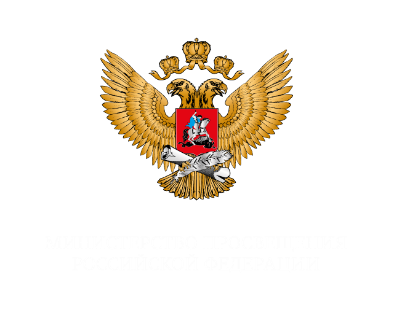 МИНИСТЕРСТВО ПРОСВЕЩЕНИЯ РОССИЙСКОЙ ФЕДЕРАЦИИ(МИНПРОСВЕЩЕНИЯ РОССИИ)ФЕДЕРАЛЬНОЕ ГОСУДАРСТВЕННОЕ БЮДЖЕТНОЕ ОБРАЗОВАТЕЛЬНОЕ УЧРЕЖДЕНИЕДОПОЛНИТЕЛЬНОГО ПРОФЕССИОНАЛЬНОГО ОБРАЗОВАНИЯ«ИНСТИТУТ РАЗВИТИЯ ПРОФЕССИОНАЛЬНОГО ОБРАЗОВАНИЯ»(ФГБОУ ДПО ИРПО)Юридический адрес: Большая Грузинская улица, д. 12, стр. 2, Москва, 123242Почтовый адрес: Большая Грузинская улица, д. 12, стр. 2, Москва, 123242Руководителюобразовательной организацииФамилия, инициалы